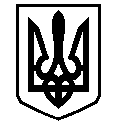                                   У К Р А Ї Н АВАСИЛІВСЬКА МІСЬКА РАДАЗАПОРІЗЬКОЇ ОБЛАСТІсьомого скликанняп’ятдесят четверта  (позачергова) сесіяР  І  Ш  Е  Н  Н  Я 31 березня  2020                                                                                                              № 28Про погодження продажу права оренди  на земельні ділянки сільськогосподарського призначення державної власності, які виставляються на земельні торги, що розташовані на території Василівської міської ради.Керуючись ст.26 Закону України «Про місцеве самоврядування в Україні», розпорядженням Кабінету Міністрів України від 31 січня 2018 року № 60-р «Питання передачі земельних ділянок  сільськогосподарського призначення державної власності у комунальну власність об’єднаних територіальних громад», розглянувши листа Запорізької регіональної філії ДП «Центр Державного земельного кадастру» про погодження продажу права оренди на земельні ділянки сільськогосподарського призначення  державної власності, що розташовані на території Василівської міської ради, Василівська міська радаВ И Р І Ш И Л А :1.Погодити продаж права оренди на земельні ділянки сільськогосподарського призначення державної власності, які виставляються на земельні торги у формі аукціону  з цільовим призначенням для ведення товарного сільськогосподарського виробництва, що розташовані на території Василівської міської ради  Запорізької області за межами населеного пункту:- кадастровий номер 2320910100:02:033:0034 площею 4,5545 га;- кадастровий номер 2320910100:02:033:0035 площею 17,6446 га;- кадастровий номер 2320910100:02:033:0036 площею 4,6595  га.	2. Відмовити в погодженні продажу права оренди на земельну ділянку  кадастровий номер 2320910100:02:033:0037, площею 67,4376 га в зв’язку з тим, що до складу сформованої земельної ділянки включена територія ботанічного заказнику місцевого значення  «Балка Тупік», що відноситься до земель природно-заповідного фонду.3. Контроль за виконанням цього рішення покласти на постійну комісію міської ради з питань земельних відносин та земельного кадастру, благоустрою міста та забезпечення екологічної безпеки життєдіяльності населення.Міський голова                                                                                 Людмила ЦИБУЛЬНЯК